UVJETI  ŽIVOTAOVE  POJMOVE  RAZVRSTAJ  U  TABLICU :  TLO,  LJUDI,  VODA,  BILJKE,  ŽIVOTINJE,  ZRAK.ZAOKRUŽI  UVJETE  ŽIVOTA.GLEDANJE  TV –A                    HRANA                   VODA           IGRA  S  KOCKICAMA         SVJETLOST           TLO          TRČANJE      ZRAK         SAN           TOPLINA      AKO  NEMA  JEDNOG  ŽIVOTNOG  UVJETA  NASTUPA  :RADOSTSMRTTUGASUNCE  NAM  DAJE :VODU  I  VJETARCVIJEĆE  I  PČELESVJETLOST  I  TOPLINUSUNČANJE  MOŽE  BITI  ŠTETNO.               DA                           NETEKUĆICE  ZAOKRUŽI  PLAVOM  BOJOM,  A  STAJAĆICE  ZELENOM.MORE                   POTOK                  BARA                   JEZERO                 RIJEKAAKO  JE  JAKO  HLADNO  VODA  SE  MOŽE  SMRZNUTI.        DA            NEVODA  IMA  OKUS,  BOJU  I  MIRIS.                 DA           NEVODA  U  PRIRODI  STALNO  KRUŽI.                DA           NE IMENUJ  PADALINE.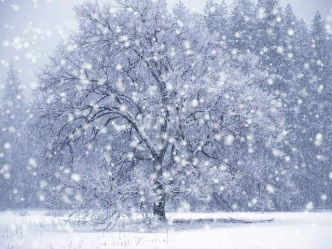 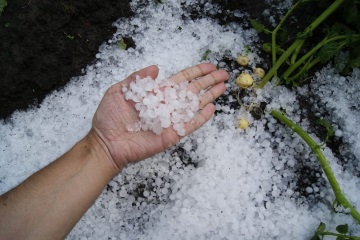 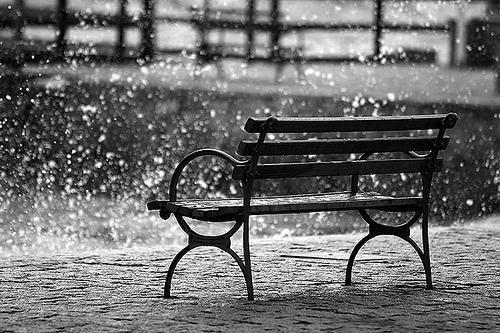 ________________             __________________            ________________ ZRAK  NAM  TREBA  ZA  :DISANJEVJETARVRIJEME ŠTO  ONEČIŠĆUJE  ZRAK?  ZAOKRUŽI.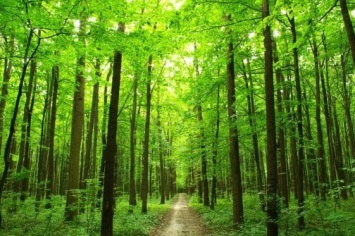 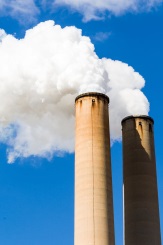 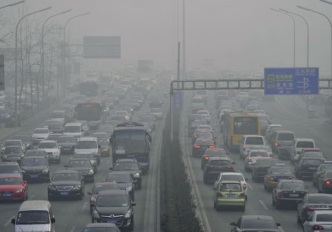 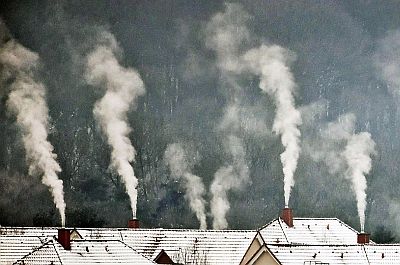 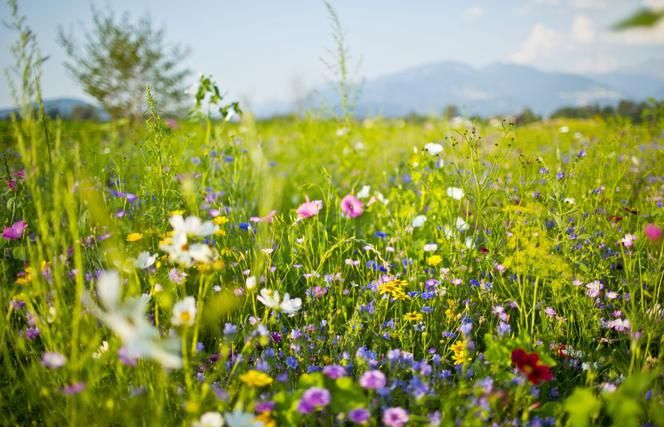  PREDVIĐANJEM  VREMENA  BAVE  SE  : METEOROLOZI LIJEČNICI UČITELJI NA  TLU  RASTU  BILJKE,  ŽIVE  ŽIVOTINJE  I  LJUDI.         DA                 NE  NA  KOJEM  TLU  ĆEMO  LAKŠE  UZGOJITI  KRUMPIR,  SALATU,  LUK…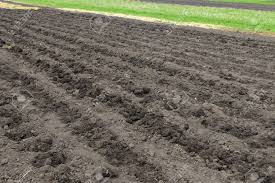 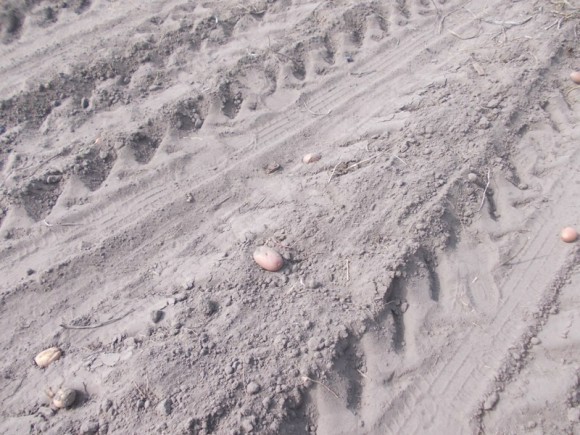 ŽIVA  PRIRODANEŽIVA  PRIRODA